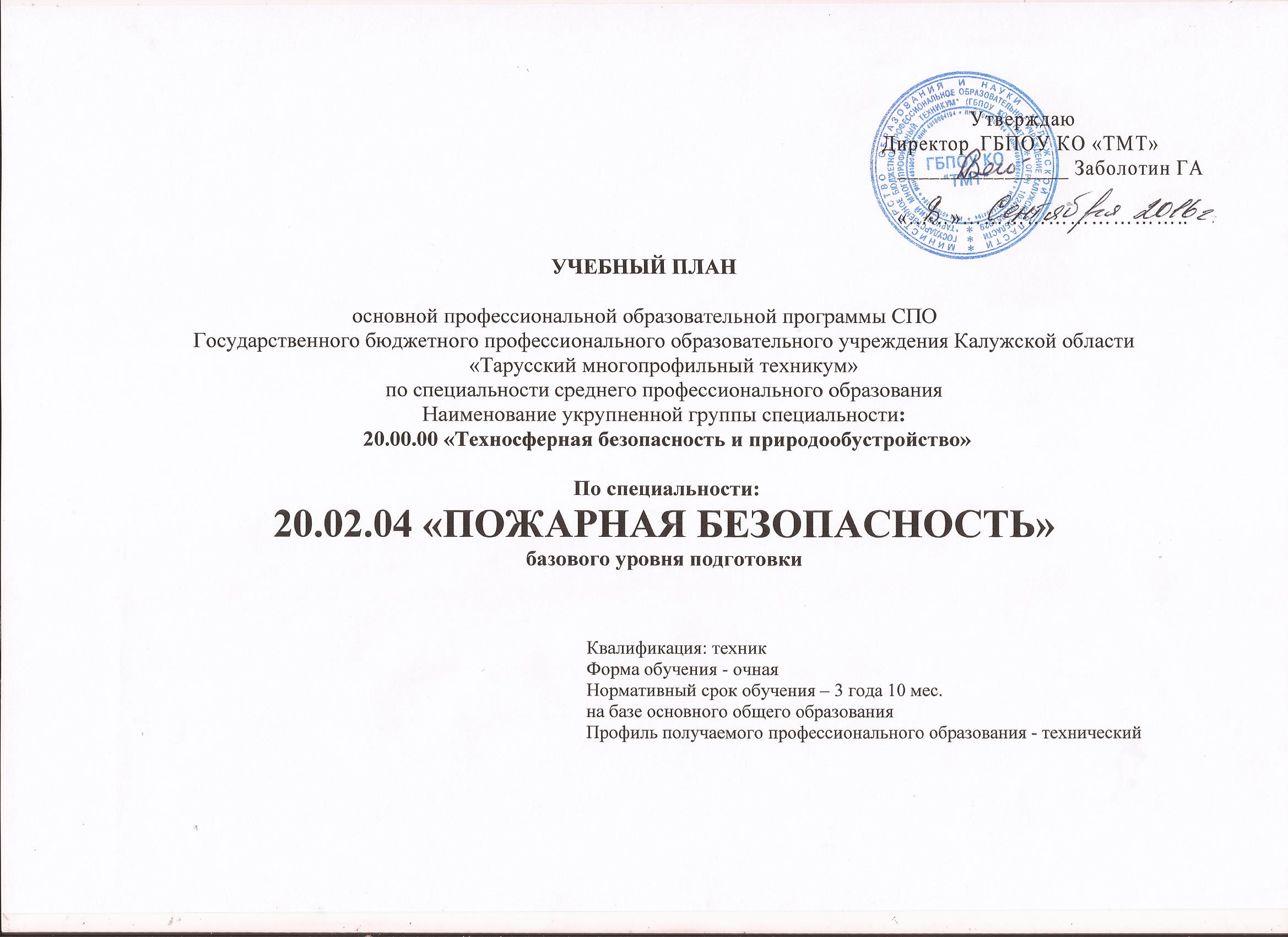  План учебного процесса (основная профессиональная образовательная программа СПО) 20.02.04 «Пожарная безопасность»  базового уровня подготовки  Пояснительная записка к учебному плану специальности 20.02.04 Пожарная безопасность.Настоящий учебный план основной профессиональной образовательной программы среднего профессионального образования ГБПОУ  КО «ТМТ» разработан на основе Федерального государственного образовательного стандарта по специальности среднего профессионального образования, утвержденного приказом Министерства образования и науки Российской Федерации № 354 от 18.04.2014 года 20.02.04 "Пожарная безопасность". 1. Организация учебного процесса и режим занятий - Продолжительность учебной недели - пятидневная; недельная нагрузка обучающихся обязательными учебными занятиями составляет 36 учебных часов; максимальный объем учебной нагрузки студентов составляет 54 часа в неделю и включает все виды аудиторной и внеаудиторной учебной работы. - Продолжительность академического часа занятий составляет 45 минут, предусмотрена группировка занятий парами, продолжительность которой составляет 1 час 30 минут: два учебных занятия по 45 минут с перерывом в 10 минут, после трех пар занятий предусмотрен обеденный перерыв на 30 минут. - Текущий контроль знаний проводится в форме тестирования, экспертной оценки, среза знаний, контрольной работы за счет времени, отводимого на изучение дисциплин и профессиональных модулей. - Время и формы проведения консультаций (групповые, индивидуальные, письменные и т.д.) утверждаются заместителем директора по УПР.- Формы проведения консультаций - групповые, индивидуальные, письменные и устные. - Промежуточная аттестация проводится в форме зачета, дифференцированного зачета и экзамена. - Учебная и производственная практики в профессиональных модулях проводится концентрированно и рассредоточено в соответствии с календарным графиком учебного процесса в частях и подразделениях Федеральной противопожарной службы Тарусского района. Производственная практика по профилю специальности проводится на 3 курсе.  В процессе прохождения учебной практики обучающиеся получают профессию  "пожарный".-Основной целью производственной практики  ( преддипломной) является подготовка обучающегося к самостоятельной работе в качестве техника, а также приобретение умений и навыков в служебной деятельности в качестве начальника караула пожарной части, инспектора по пожарной профилактике; продолжительность практики 4недель: на 4 курсе. Преддипломная практика продолжительностью 4 недели проводится перед Государственной (итоговой) аттестацией. Задачей преддипломной практики является : обобщение и совершенствование знаний и умений по специальности, приобретение умений и навыков в служебной деятельности на должностях руководящего состава в системе противопожарной службы; сбор и подготовка материалов для дипломного проектирования. -Государственная (итоговая) аттестация включает защиту дипломного проекта. 2. Общеобразовательный цикл В первый год обучения обучающие получают общеобразовательную подготовку, которая позволяет приступить к освоению профессиональной образовательной программы по специальности. Продолжение освоения ФГОС среднего (полного) общего образования происходит на последующих курсах обучения за счет изучения разделов и тем учебных дисциплин таких циклов основной профессиональной образовательной программы СПО по специальности как "Общие гуманитарные и социально-экономические дисциплины" ("Основы философии", "История", "Иностранный язык" и др), ""Математические и общие естественнонаучные дисциплины ("Математика" и "Экологические основы природопользования" ), а также отдельных дисциплин профессионального цикла.3. Формирование вариативной части . Обязательная учебная нагрузка вариативной части  в количестве 936 часов распределена следующим образом: - введены дополнительные дисциплины: ОП  Пожарная строевая подготовка 100 часов; Для улучшения физической подготовки обучающихся из вариативной части добавлено на физическую культуру 243 часа593  часа отданы на изучение дополнительных тем, не вошедших в базовую часть ФГОС СПО и более углубленное изучение предусмотренных профессиональных модулей4. Формы проведения консультаций Групповые консультации для подготовки к дифференцированным зачетам по общим гуманитарным и социально-экономическим, математическим и общим естественнонаучным, общепрофессиональным дисциплинам и МДК. Индивидуальные консультации при курсовом и дипломном проектировании. Консультирование при написании письменных экзаменационных работ, при выполнении практических заданий в ходе учебной и производственной практик. Устные консультации при оформлении и обработке результатов лабораторных и практических работ.5. Формы проведения промежуточной аттестации.Формы промежуточной аттестации: зачет, дифференцированный зачет или экзамен., для практик - только дифференцированный зачет. По профессиональным модулям в последнем семестре изучения формой промежуточной аттестации является экзамен (квалификационный). 6. Формы проведения Государственной (итоговой) аттестации Государственная (итоговая) аттестация включает защиту дипломного проекта. Условия выполнения и процедура проведения: Выполнение дипломного проекта проходит согласно графика дипломного проектирования, по которому разделы оцениваются в процентном отношении. Для организации выполнения дипломного проекта имеются соответствующие методические материалы и рекомендации для обучающихся, составленные руководителями и консультантами разделов согласно тематики проектов. 7. Проведение итоговой Государственной аттестации проходит в виде защиты дипломных проектов на открытом заседании Государственной аттестационной комиссии. На заседании Государственной аттестационной комиссии обучающийся делает доклад, главное содержание которого - раскрытие темы, предусмотренной заданием на дипломное проектирование. Кроме того, обучающийся отвечает на вопросы по теме дипломного проекта, задаваемые членами ГАК. ИндексНаименование циклов, дисциплин, профессиональных модулей, МДК, практикФормы промежуточной аттестации Учебная нагрузкаобучающихся (час.)Учебная нагрузкаобучающихся (час.)Учебная нагрузкаобучающихся (час.)Учебная нагрузкаобучающихся (час.)Учебная нагрузкаобучающихся (час.)Учебная нагрузкаобучающихся (час.)Учебная нагрузкаобучающихся (час.)Учебная нагрузкаобучающихся (час.)Учебная нагрузкаобучающихся (час.)Учебная нагрузкаобучающихся (час.)Распределение обязательной нагрузки по курсам и семестрам  (час. в семестр)Распределение обязательной нагрузки по курсам и семестрам  (час. в семестр)Распределение обязательной нагрузки по курсам и семестрам  (час. в семестр)Распределение обязательной нагрузки по курсам и семестрам  (час. в семестр)Распределение обязательной нагрузки по курсам и семестрам  (час. в семестр)Распределение обязательной нагрузки по курсам и семестрам  (час. в семестр)Распределение обязательной нагрузки по курсам и семестрам  (час. в семестр)Распределение обязательной нагрузки по курсам и семестрам  (час. в семестр)Распределение обязательной нагрузки по курсам и семестрам  (час. в семестр)Распределение обязательной нагрузки по курсам и семестрам  (час. в семестр)Распределение обязательной нагрузки по курсам и семестрам  (час. в семестр)Распределение обязательной нагрузки по курсам и семестрам  (час. в семестр)Распределение обязательной нагрузки по курсам и семестрам  (час. в семестр)Распределение обязательной нагрузки по курсам и семестрам  (час. в семестр)Распределение обязательной нагрузки по курсам и семестрам  (час. в семестр) ИндексНаименование циклов, дисциплин, профессиональных модулей, МДК, практикФормы промежуточной аттестации МаксимальнаяМаксимальнаяСамостоятельная  работаСамостоятельная  работаОбязательная аудиторнаяОбязательная аудиторнаяОбязательная аудиторнаяОбязательная аудиторнаяОбязательная аудиторнаяОбязательная аудиторная1 курс1 курс1 курс1 курс1 курс2 курс2 курс2 курс2 курс3 курс3 курс3 курс4курс4курс4курс ИндексНаименование циклов, дисциплин, профессиональных модулей, МДК, практикФормы промежуточной аттестации МаксимальнаяМаксимальнаяСамостоятельная  работаСамостоятельная  работаВсего  занятийВсего  занятийв т.ч.в т.ч.в т.ч.в т.ч.1 сем 1 сем 1 сем 2 сем2 сем3 сем3 сем4 сем4 сем5 сем5 сем6 сем7 сем8сем ИндексНаименование циклов, дисциплин, профессиональных модулей, МДК, практикФормы промежуточной аттестации МаксимальнаяМаксимальнаяСамостоятельная  работаСамостоятельная  работаВсего  занятийВсего  занятийлаб. и практ.занятий. Семинарылаб. и практ.занятий. Семинарыкурсовых работ (проектов)курсовых работ (проектов)17 нед17 нед22 нед22 нед16 нед16 нед23 нед23 нед17нед17нед18нед18нед17 нед13 нед12344556688991010111112121313141415151617О.00Общеобразовательный цикл8дз/5э/6з212721276846841443144375675600612612792792393900000000ОУД.01Русский язык-,Э11711739397878383800343444440000000000ОУД.01Литература- , Э1761765959117117333300515166660000000000ОУД.02Иностранный язык-,ДЗ1751755858117117787800343483830000000000ОУД 03МатематикаЭ351351117117      234      234145145001261261081080000000000ОУД.04История-, Э1751755858117117373700515166660000000000ОУД.05Физическая культураЗ,З175175585811711711711700515166660000000000ОУД.06ОБЖ-,ДЗ10510535357070404000343436360000000000ОУД. 07Информатика и ИКТДЗ,ДЗ136136  36  36100100707000515149490000000000ОУД 08ФизикаДЗ,Э1811816060121121858500515170700000000000ОУД 09Химия- ,ДЗ11711739397878383800343444440000000000ОУД.10Обществознание(включая экономику)-, ДЗ1591595151108108373700565652520000000000ОУД.11БиологияДЗ54541818363666000036360000000000ОУД 12География-З54541818363666000036360000000000ОУД.13Экология-З54541818363666000036360000000000УДп 01.ПсихологияЗ4949101039391010003939000000000000УД П 02История родного краяз49491010393900000000393900000000ОГСЭ.00Общий гуманитарный и социально-экономический цикл2дз/10з1064106434134172372333033000000010210218018015015014414411829ОГСЕ.01Основы философииДЗ64641616484800000000000048480000ОГСЕ.02ИсторияДЗ64641616484800000000004848000000ОГСЕ.03Иностранный языкЗ.З.З.З2522528484168168000000343444443434565600ОГСЕ.04Русский язык и культура речиЗ7575252550500000000000000000500ОГСЕ.05Физическая культураЗ,З,З,З,З60960920020040940900000068688888686888886829ЕН.00Математический и общий естественнонаучный цикл2з1081083636727270700000004040000000032ЕН.1МатематикаЗ606020204040303000000040400 0 000000ЕН.2Экологические основы природопользованияЗ48481616323200000000000000032П. 00Профессиональный цикл13э/18з4120412010061006311431141070107060600000395395648648462462648648494407ОП.00Общепрофессиональные дисциплины5э/16з1375137545845891791746446400000025125111011011211217817821650ОП.01Инженерная графикаЗ/З1201204040808000000040404040000000ОП.02Техническая механикаЗ/З1201204040808000000040404040000000ОП.03Электротехника и электроникаЭ12012040408080000000808000000000ОП.04Метрология стандартизация и сертификацияЗ60602020404000000000000000400ОП.05Термодинамика. Теплопередача и гидравликаЗ/Э1351354545909000000000003434565600ОП.06Теория горения и взрываЗ/Э1351354545909000000000003434565600ОП.07Психология экстремальных ситуацийЗ87872929585800000000000000580ОП.08Здания и сооружениеЗ919130306161000000616100000000ОП.09Автоматизированные системы управления и связьЗ75752525505000000000000000050ОП 10Экономические аспекты обеспечения пожарной безопасностиз75752525505000000000000000500ОП 11Медико-биологические основы безопасности жизнедеятелбностиЗ/Э75752525505000000000001414363600ОП.12 вариативПожарно-строевая подготовкаЗ/З/З/Э1801806060120120000000303030303030303000ОП.13вариатвБезопасность жизнедеятельности,З10210234346868484800000000000000680ПМ.00Профессиональные модули8э/2з2745274554854821972197606060600000144144538538350350470470278357ПМ.01Организация службы пожаротушения и проведение работ по тушению пожаров и ликвидации последствий чрезвычайных ситуаций3э/1з1092109221021088288200303000001441445385380017017000МДК. 01.01. Организация службы и подготовки в подразделениях пожарной охраныЭ90903030606000000000606000000000Учебная практика242400242400000000242400000000Производственная практика000000000000000000000000МДК 01.02.Тактика тушения пожаровЗ/Э2792799393186186003030000006060969600000Учебная практика1801800018018000 0 0000000018018000000Производственная практика000000000000000000000000МДК 01.03.Тактика аварийно-спасательных работЭ26126187871741740000000000017417400000Учебная практика258258002582580000000000088880017000Производственная практика000000000000000000000000ПМ. 02. Осуществление государственных мер в области обеспечения пожарной безопасности3э620620143143477477003030000000000000220227МДК. 02.01.Организация деятельности государственного пожарного надзораЭ135135454590900000000000000000090Учебная практика81810081810000000000000000081Производственная практика000000000000000000000000МДК. 02.02.Пожарная профилактикаЭ21021070701401400030300000000000001100Учебная практика1101100011011000000000000000001100Производственная практика000000000000000000000000МДК. 02.03.Правовые основы профессиональной деятельности.Э8484282856560000000000000000056ПМ. 03. Ремонт и обслуживание технических средств, используемых для предупреждения, тушения пожаров и проведения аварийно-спасательных работ. 1э/1з2432435555188188000000000000000058130МДК. 03.01.Пожарно-спасательная техника и оборудование.З/Э165165555511011000000000000000004070Учебная практика787800787800000000000000001860Производственная практика000000000000000000000000ПМ.04. Выполнение работ по одной или нескольким профессиям рабочих, должностям служащих.  (. Водитель)1э790790140140650650000000000000035035030000МДК. 04.01.ВодительЭ4234231401402832830000000000000283283000Учебная практика223223002232230000000000000676715600Производственная практика1441440014414400000000000000014400Всего10дз/18э/34з10дз/18э/34з7419741920672067535253526060612612792792576576828828612612792612468ПДППреддипломная практика4недПАПромежуточная аттестация2нед2нед1 нед1 нед1 нед1 нед-.-.2 нед-1 недГИАГосударственная итоговая аттестация6недвсеговсегодисциплин в МДКдисциплин в МДК00001201202702702832830150216Государственная итоговая аттестация1.Программа базовой подготовки1.1. Дипломный проект (работа)Выполнение дипломного проекта (работы) с 20 мая по 15 июня (всего 4 нед.)Защита дипломного проекта (работы) с 16июня по 30 июля (всего 2 нед.)Государственная итоговая аттестация1.Программа базовой подготовки1.1. Дипломный проект (работа)Выполнение дипломного проекта (работы) с 20 мая по 15 июня (всего 4 нед.)Защита дипломного проекта (работы) с 16июня по 30 июля (всего 2 нед.)Государственная итоговая аттестация1.Программа базовой подготовки1.1. Дипломный проект (работа)Выполнение дипломного проекта (работы) с 20 мая по 15 июня (всего 4 нед.)Защита дипломного проекта (работы) с 16июня по 30 июля (всего 2 нед.)Государственная итоговая аттестация1.Программа базовой подготовки1.1. Дипломный проект (работа)Выполнение дипломного проекта (работы) с 20 мая по 15 июня (всего 4 нед.)Защита дипломного проекта (работы) с 16июня по 30 июля (всего 2 нед.)Государственная итоговая аттестация1.Программа базовой подготовки1.1. Дипломный проект (работа)Выполнение дипломного проекта (работы) с 20 мая по 15 июня (всего 4 нед.)Защита дипломного проекта (работы) с 16июня по 30 июля (всего 2 нед.)Государственная итоговая аттестация1.Программа базовой подготовки1.1. Дипломный проект (работа)Выполнение дипломного проекта (работы) с 20 мая по 15 июня (всего 4 нед.)Защита дипломного проекта (работы) с 16июня по 30 июля (всего 2 нед.)Государственная итоговая аттестация1.Программа базовой подготовки1.1. Дипломный проект (работа)Выполнение дипломного проекта (работы) с 20 мая по 15 июня (всего 4 нед.)Защита дипломного проекта (работы) с 16июня по 30 июля (всего 2 нед.)Государственная итоговая аттестация1.Программа базовой подготовки1.1. Дипломный проект (работа)Выполнение дипломного проекта (работы) с 20 мая по 15 июня (всего 4 нед.)Защита дипломного проекта (работы) с 16июня по 30 июля (всего 2 нед.)Государственная итоговая аттестация1.Программа базовой подготовки1.1. Дипломный проект (работа)Выполнение дипломного проекта (работы) с 20 мая по 15 июня (всего 4 нед.)Защита дипломного проекта (работы) с 16июня по 30 июля (всего 2 нед.)Государственная итоговая аттестация1.Программа базовой подготовки1.1. Дипломный проект (работа)Выполнение дипломного проекта (работы) с 20 мая по 15 июня (всего 4 нед.)Защита дипломного проекта (работы) с 16июня по 30 июля (всего 2 нед.)всеговсегодисциплин в МДКдисциплин в МДК00001201202702702832830150216Государственная итоговая аттестация1.Программа базовой подготовки1.1. Дипломный проект (работа)Выполнение дипломного проекта (работы) с 20 мая по 15 июня (всего 4 нед.)Защита дипломного проекта (работы) с 16июня по 30 июля (всего 2 нед.)Государственная итоговая аттестация1.Программа базовой подготовки1.1. Дипломный проект (работа)Выполнение дипломного проекта (работы) с 20 мая по 15 июня (всего 4 нед.)Защита дипломного проекта (работы) с 16июня по 30 июля (всего 2 нед.)Государственная итоговая аттестация1.Программа базовой подготовки1.1. Дипломный проект (работа)Выполнение дипломного проекта (работы) с 20 мая по 15 июня (всего 4 нед.)Защита дипломного проекта (работы) с 16июня по 30 июля (всего 2 нед.)Государственная итоговая аттестация1.Программа базовой подготовки1.1. Дипломный проект (работа)Выполнение дипломного проекта (работы) с 20 мая по 15 июня (всего 4 нед.)Защита дипломного проекта (работы) с 16июня по 30 июля (всего 2 нед.)Государственная итоговая аттестация1.Программа базовой подготовки1.1. Дипломный проект (работа)Выполнение дипломного проекта (работы) с 20 мая по 15 июня (всего 4 нед.)Защита дипломного проекта (работы) с 16июня по 30 июля (всего 2 нед.)Государственная итоговая аттестация1.Программа базовой подготовки1.1. Дипломный проект (работа)Выполнение дипломного проекта (работы) с 20 мая по 15 июня (всего 4 нед.)Защита дипломного проекта (работы) с 16июня по 30 июля (всего 2 нед.)Государственная итоговая аттестация1.Программа базовой подготовки1.1. Дипломный проект (работа)Выполнение дипломного проекта (работы) с 20 мая по 15 июня (всего 4 нед.)Защита дипломного проекта (работы) с 16июня по 30 июля (всего 2 нед.)Государственная итоговая аттестация1.Программа базовой подготовки1.1. Дипломный проект (работа)Выполнение дипломного проекта (работы) с 20 мая по 15 июня (всего 4 нед.)Защита дипломного проекта (работы) с 16июня по 30 июля (всего 2 нед.)Государственная итоговая аттестация1.Программа базовой подготовки1.1. Дипломный проект (работа)Выполнение дипломного проекта (работы) с 20 мая по 15 июня (всего 4 нед.)Защита дипломного проекта (работы) с 16июня по 30 июля (всего 2 нед.)Государственная итоговая аттестация1.Программа базовой подготовки1.1. Дипломный проект (работа)Выполнение дипломного проекта (работы) с 20 мая по 15 июня (всего 4 нед.)Защита дипломного проекта (работы) с 16июня по 30 июля (всего 2 нед.)всеговсегоуч.практикуч.практик000024242682686767156128141Государственная итоговая аттестация1.Программа базовой подготовки1.1. Дипломный проект (работа)Выполнение дипломного проекта (работы) с 20 мая по 15 июня (всего 4 нед.)Защита дипломного проекта (работы) с 16июня по 30 июля (всего 2 нед.)Государственная итоговая аттестация1.Программа базовой подготовки1.1. Дипломный проект (работа)Выполнение дипломного проекта (работы) с 20 мая по 15 июня (всего 4 нед.)Защита дипломного проекта (работы) с 16июня по 30 июля (всего 2 нед.)Государственная итоговая аттестация1.Программа базовой подготовки1.1. Дипломный проект (работа)Выполнение дипломного проекта (работы) с 20 мая по 15 июня (всего 4 нед.)Защита дипломного проекта (работы) с 16июня по 30 июля (всего 2 нед.)Государственная итоговая аттестация1.Программа базовой подготовки1.1. Дипломный проект (работа)Выполнение дипломного проекта (работы) с 20 мая по 15 июня (всего 4 нед.)Защита дипломного проекта (работы) с 16июня по 30 июля (всего 2 нед.)Государственная итоговая аттестация1.Программа базовой подготовки1.1. Дипломный проект (работа)Выполнение дипломного проекта (работы) с 20 мая по 15 июня (всего 4 нед.)Защита дипломного проекта (работы) с 16июня по 30 июля (всего 2 нед.)Государственная итоговая аттестация1.Программа базовой подготовки1.1. Дипломный проект (работа)Выполнение дипломного проекта (работы) с 20 мая по 15 июня (всего 4 нед.)Защита дипломного проекта (работы) с 16июня по 30 июля (всего 2 нед.)Государственная итоговая аттестация1.Программа базовой подготовки1.1. Дипломный проект (работа)Выполнение дипломного проекта (работы) с 20 мая по 15 июня (всего 4 нед.)Защита дипломного проекта (работы) с 16июня по 30 июля (всего 2 нед.)Государственная итоговая аттестация1.Программа базовой подготовки1.1. Дипломный проект (работа)Выполнение дипломного проекта (работы) с 20 мая по 15 июня (всего 4 нед.)Защита дипломного проекта (работы) с 16июня по 30 июля (всего 2 нед.)Государственная итоговая аттестация1.Программа базовой подготовки1.1. Дипломный проект (работа)Выполнение дипломного проекта (работы) с 20 мая по 15 июня (всего 4 нед.)Защита дипломного проекта (работы) с 16июня по 30 июля (всего 2 нед.)Государственная итоговая аттестация1.Программа базовой подготовки1.1. Дипломный проект (работа)Выполнение дипломного проекта (работы) с 20 мая по 15 июня (всего 4 нед.)Защита дипломного проекта (работы) с 16июня по 30 июля (всего 2 нед.)всеговсегопроиз.практикипроиз.практики000000000014400Государственная итоговая аттестация1.Программа базовой подготовки1.1. Дипломный проект (работа)Выполнение дипломного проекта (работы) с 20 мая по 15 июня (всего 4 нед.)Защита дипломного проекта (работы) с 16июня по 30 июля (всего 2 нед.)Государственная итоговая аттестация1.Программа базовой подготовки1.1. Дипломный проект (работа)Выполнение дипломного проекта (работы) с 20 мая по 15 июня (всего 4 нед.)Защита дипломного проекта (работы) с 16июня по 30 июля (всего 2 нед.)Государственная итоговая аттестация1.Программа базовой подготовки1.1. Дипломный проект (работа)Выполнение дипломного проекта (работы) с 20 мая по 15 июня (всего 4 нед.)Защита дипломного проекта (работы) с 16июня по 30 июля (всего 2 нед.)Государственная итоговая аттестация1.Программа базовой подготовки1.1. Дипломный проект (работа)Выполнение дипломного проекта (работы) с 20 мая по 15 июня (всего 4 нед.)Защита дипломного проекта (работы) с 16июня по 30 июля (всего 2 нед.)Государственная итоговая аттестация1.Программа базовой подготовки1.1. Дипломный проект (работа)Выполнение дипломного проекта (работы) с 20 мая по 15 июня (всего 4 нед.)Защита дипломного проекта (работы) с 16июня по 30 июля (всего 2 нед.)Государственная итоговая аттестация1.Программа базовой подготовки1.1. Дипломный проект (работа)Выполнение дипломного проекта (работы) с 20 мая по 15 июня (всего 4 нед.)Защита дипломного проекта (работы) с 16июня по 30 июля (всего 2 нед.)Государственная итоговая аттестация1.Программа базовой подготовки1.1. Дипломный проект (работа)Выполнение дипломного проекта (работы) с 20 мая по 15 июня (всего 4 нед.)Защита дипломного проекта (работы) с 16июня по 30 июля (всего 2 нед.)Государственная итоговая аттестация1.Программа базовой подготовки1.1. Дипломный проект (работа)Выполнение дипломного проекта (работы) с 20 мая по 15 июня (всего 4 нед.)Защита дипломного проекта (работы) с 16июня по 30 июля (всего 2 нед.)Государственная итоговая аттестация1.Программа базовой подготовки1.1. Дипломный проект (работа)Выполнение дипломного проекта (работы) с 20 мая по 15 июня (всего 4 нед.)Защита дипломного проекта (работы) с 16июня по 30 июля (всего 2 нед.)Государственная итоговая аттестация1.Программа базовой подготовки1.1. Дипломный проект (работа)Выполнение дипломного проекта (работы) с 20 мая по 15 июня (всего 4 нед.)Защита дипломного проекта (работы) с 16июня по 30 июля (всего 2 нед.)всеговсегоэкзаменовэкзаменов0055222211413Государственная итоговая аттестация1.Программа базовой подготовки1.1. Дипломный проект (работа)Выполнение дипломного проекта (работы) с 20 мая по 15 июня (всего 4 нед.)Защита дипломного проекта (работы) с 16июня по 30 июля (всего 2 нед.)Государственная итоговая аттестация1.Программа базовой подготовки1.1. Дипломный проект (работа)Выполнение дипломного проекта (работы) с 20 мая по 15 июня (всего 4 нед.)Защита дипломного проекта (работы) с 16июня по 30 июля (всего 2 нед.)Государственная итоговая аттестация1.Программа базовой подготовки1.1. Дипломный проект (работа)Выполнение дипломного проекта (работы) с 20 мая по 15 июня (всего 4 нед.)Защита дипломного проекта (работы) с 16июня по 30 июля (всего 2 нед.)Государственная итоговая аттестация1.Программа базовой подготовки1.1. Дипломный проект (работа)Выполнение дипломного проекта (работы) с 20 мая по 15 июня (всего 4 нед.)Защита дипломного проекта (работы) с 16июня по 30 июля (всего 2 нед.)Государственная итоговая аттестация1.Программа базовой подготовки1.1. Дипломный проект (работа)Выполнение дипломного проекта (работы) с 20 мая по 15 июня (всего 4 нед.)Защита дипломного проекта (работы) с 16июня по 30 июля (всего 2 нед.)Государственная итоговая аттестация1.Программа базовой подготовки1.1. Дипломный проект (работа)Выполнение дипломного проекта (работы) с 20 мая по 15 июня (всего 4 нед.)Защита дипломного проекта (работы) с 16июня по 30 июля (всего 2 нед.)Государственная итоговая аттестация1.Программа базовой подготовки1.1. Дипломный проект (работа)Выполнение дипломного проекта (работы) с 20 мая по 15 июня (всего 4 нед.)Защита дипломного проекта (работы) с 16июня по 30 июля (всего 2 нед.)Государственная итоговая аттестация1.Программа базовой подготовки1.1. Дипломный проект (работа)Выполнение дипломного проекта (работы) с 20 мая по 15 июня (всего 4 нед.)Защита дипломного проекта (работы) с 16июня по 30 июля (всего 2 нед.)Государственная итоговая аттестация1.Программа базовой подготовки1.1. Дипломный проект (работа)Выполнение дипломного проекта (работы) с 20 мая по 15 июня (всего 4 нед.)Защита дипломного проекта (работы) с 16июня по 30 июля (всего 2 нед.)Государственная итоговая аттестация1.Программа базовой подготовки1.1. Дипломный проект (работа)Выполнение дипломного проекта (работы) с 20 мая по 15 июня (всего 4 нед.)Защита дипломного проекта (работы) с 16июня по 30 июля (всего 2 нед.)всеговсегодифф.зачетовдифф.зачетов2266001111000Государственная итоговая аттестация1.Программа базовой подготовки1.1. Дипломный проект (работа)Выполнение дипломного проекта (работы) с 20 мая по 15 июня (всего 4 нед.)Защита дипломного проекта (работы) с 16июня по 30 июля (всего 2 нед.)Государственная итоговая аттестация1.Программа базовой подготовки1.1. Дипломный проект (работа)Выполнение дипломного проекта (работы) с 20 мая по 15 июня (всего 4 нед.)Защита дипломного проекта (работы) с 16июня по 30 июля (всего 2 нед.)Государственная итоговая аттестация1.Программа базовой подготовки1.1. Дипломный проект (работа)Выполнение дипломного проекта (работы) с 20 мая по 15 июня (всего 4 нед.)Защита дипломного проекта (работы) с 16июня по 30 июля (всего 2 нед.)Государственная итоговая аттестация1.Программа базовой подготовки1.1. Дипломный проект (работа)Выполнение дипломного проекта (работы) с 20 мая по 15 июня (всего 4 нед.)Защита дипломного проекта (работы) с 16июня по 30 июля (всего 2 нед.)Государственная итоговая аттестация1.Программа базовой подготовки1.1. Дипломный проект (работа)Выполнение дипломного проекта (работы) с 20 мая по 15 июня (всего 4 нед.)Защита дипломного проекта (работы) с 16июня по 30 июля (всего 2 нед.)Государственная итоговая аттестация1.Программа базовой подготовки1.1. Дипломный проект (работа)Выполнение дипломного проекта (работы) с 20 мая по 15 июня (всего 4 нед.)Защита дипломного проекта (работы) с 16июня по 30 июля (всего 2 нед.)Государственная итоговая аттестация1.Программа базовой подготовки1.1. Дипломный проект (работа)Выполнение дипломного проекта (работы) с 20 мая по 15 июня (всего 4 нед.)Защита дипломного проекта (работы) с 16июня по 30 июля (всего 2 нед.)Государственная итоговая аттестация1.Программа базовой подготовки1.1. Дипломный проект (работа)Выполнение дипломного проекта (работы) с 20 мая по 15 июня (всего 4 нед.)Защита дипломного проекта (работы) с 16июня по 30 июля (всего 2 нед.)Государственная итоговая аттестация1.Программа базовой подготовки1.1. Дипломный проект (работа)Выполнение дипломного проекта (работы) с 20 мая по 15 июня (всего 4 нед.)Защита дипломного проекта (работы) с 16июня по 30 июля (всего 2 нед.)Государственная итоговая аттестация1.Программа базовой подготовки1.1. Дипломный проект (работа)Выполнение дипломного проекта (работы) с 20 мая по 15 июня (всего 4 нед.)Защита дипломного проекта (работы) с 16июня по 30 июля (всего 2 нед.)всеговсегозачетовзачетов1122885566273